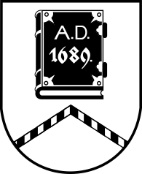 ALŪKSNES NOVADA PAŠVALDĪBAĪPAŠUMU ATSAVINĀŠANAS KOMISIJASĒDE Nr.1423.05.2023., plkst. 14:00Dārza ielā 11, Alūksnē, Alūksnes novadā, zālē, 1.stāvāDarba kārtībā:Par otrās izsoles noteikumu apstiprināšanu kustamai mantai – cirsmai īpašumā “Tempļakalna parks”, Alūksnē, Alūksnes novadā.